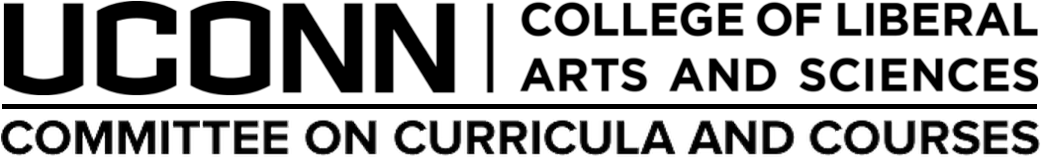 Proposal to Cross List CoursesLast revised: September 24, 2013Please consult the cross listing rules before completing this form.1. Date:2. Department initiating this proposal:3.  Effective Date (semester, year):(Consult Registrar’s change catalog site to determine earliest possible effective date.  If a later date is desired, indicate here.)Current Catalog Copy/CopiesProposed Catalog Copy/Copies(See information in the "Add a course" form if you have any questions regarding specific items.)Justification1. Reasons for adding this course if it is new:2. Reasons for cross listing this course:3. Does the title or course description clearly indicate that the course     is appropriate to list under all headings? ___ Yes ___ No4. Effects on other departments:5. Effects on regional campuses:6. Staffing:ApprovalsAll changes in course catalog copy except editorial changes must go through each department's standard process for reviewing new courses.1. List the name of each department or program which will be involved in the cross-listing.2. For each department or program, list the dates of approval by the appropriate departmental or program review process(see Note Q):    Department or Program Curriculum Committee:    Department or Program Faculty:         Department or Program Head:(Duplicate above, as needed)3. Name, Phone Number, and e-mail address of principal contact person: 